1.1. Описание услуги1.1. Описание услуги1.1. Описание услуги1.1. Описание услуги1.1. Описание услуги1.1. Описание услуги1.1. Описание услугиВ рамках ИТ-услуги оказывается комплекс услуг, позволяющий обеспечить в объеме реализованных бизнес-процессов стабильное функционирование информационной системы комплексного управления стоимостью и сроками сооружения АЭС(ИС КУСиСС АЭС)  в установленный период доступности, а также своевременную поддержку пользователей данной системы.В рамках ИТ-услуги оказывается комплекс услуг, позволяющий обеспечить в объеме реализованных бизнес-процессов стабильное функционирование информационной системы комплексного управления стоимостью и сроками сооружения АЭС(ИС КУСиСС АЭС)  в установленный период доступности, а также своевременную поддержку пользователей данной системы.В рамках ИТ-услуги оказывается комплекс услуг, позволяющий обеспечить в объеме реализованных бизнес-процессов стабильное функционирование информационной системы комплексного управления стоимостью и сроками сооружения АЭС(ИС КУСиСС АЭС)  в установленный период доступности, а также своевременную поддержку пользователей данной системы.В рамках ИТ-услуги оказывается комплекс услуг, позволяющий обеспечить в объеме реализованных бизнес-процессов стабильное функционирование информационной системы комплексного управления стоимостью и сроками сооружения АЭС(ИС КУСиСС АЭС)  в установленный период доступности, а также своевременную поддержку пользователей данной системы.В рамках ИТ-услуги оказывается комплекс услуг, позволяющий обеспечить в объеме реализованных бизнес-процессов стабильное функционирование информационной системы комплексного управления стоимостью и сроками сооружения АЭС(ИС КУСиСС АЭС)  в установленный период доступности, а также своевременную поддержку пользователей данной системы.В рамках ИТ-услуги оказывается комплекс услуг, позволяющий обеспечить в объеме реализованных бизнес-процессов стабильное функционирование информационной системы комплексного управления стоимостью и сроками сооружения АЭС(ИС КУСиСС АЭС)  в установленный период доступности, а также своевременную поддержку пользователей данной системы.В рамках ИТ-услуги оказывается комплекс услуг, позволяющий обеспечить в объеме реализованных бизнес-процессов стабильное функционирование информационной системы комплексного управления стоимостью и сроками сооружения АЭС(ИС КУСиСС АЭС)  в установленный период доступности, а также своевременную поддержку пользователей данной системы.1.2. Способ подключения к ИТ-системе (если необходимо и в зависимости от технической возможности организации)1.2. Способ подключения к ИТ-системе (если необходимо и в зависимости от технической возможности организации)1.2. Способ подключения к ИТ-системе (если необходимо и в зависимости от технической возможности организации)1.2. Способ подключения к ИТ-системе (если необходимо и в зависимости от технической возможности организации)1.2. Способ подключения к ИТ-системе (если необходимо и в зависимости от технической возможности организации)1.2. Способ подключения к ИТ-системе (если необходимо и в зависимости от технической возможности организации)1.2. Способ подключения к ИТ-системе (если необходимо и в зависимости от технической возможности организации)Подключение возможно с учетной записью домена INTER.В локальной сети требуется маршрут на узел КСПД.Вне КСПД требуется защищенное соединение.Планирование и контроль стоимости - по протоколу https через кластер публикации приложений;Оценка стоимости, пользователи - «Толстый клиент» на АРМ пользователя;Оценка стоимости, для администраторов - по протоколу https через кластер публикации приложений.   Подключение возможно с учетной записью домена INTER.В локальной сети требуется маршрут на узел КСПД.Вне КСПД требуется защищенное соединение.Планирование и контроль стоимости - по протоколу https через кластер публикации приложений;Оценка стоимости, пользователи - «Толстый клиент» на АРМ пользователя;Оценка стоимости, для администраторов - по протоколу https через кластер публикации приложений.   Подключение возможно с учетной записью домена INTER.В локальной сети требуется маршрут на узел КСПД.Вне КСПД требуется защищенное соединение.Планирование и контроль стоимости - по протоколу https через кластер публикации приложений;Оценка стоимости, пользователи - «Толстый клиент» на АРМ пользователя;Оценка стоимости, для администраторов - по протоколу https через кластер публикации приложений.   Подключение возможно с учетной записью домена INTER.В локальной сети требуется маршрут на узел КСПД.Вне КСПД требуется защищенное соединение.Планирование и контроль стоимости - по протоколу https через кластер публикации приложений;Оценка стоимости, пользователи - «Толстый клиент» на АРМ пользователя;Оценка стоимости, для администраторов - по протоколу https через кластер публикации приложений.   Подключение возможно с учетной записью домена INTER.В локальной сети требуется маршрут на узел КСПД.Вне КСПД требуется защищенное соединение.Планирование и контроль стоимости - по протоколу https через кластер публикации приложений;Оценка стоимости, пользователи - «Толстый клиент» на АРМ пользователя;Оценка стоимости, для администраторов - по протоколу https через кластер публикации приложений.   Подключение возможно с учетной записью домена INTER.В локальной сети требуется маршрут на узел КСПД.Вне КСПД требуется защищенное соединение.Планирование и контроль стоимости - по протоколу https через кластер публикации приложений;Оценка стоимости, пользователи - «Толстый клиент» на АРМ пользователя;Оценка стоимости, для администраторов - по протоколу https через кластер публикации приложений.   Подключение возможно с учетной записью домена INTER.В локальной сети требуется маршрут на узел КСПД.Вне КСПД требуется защищенное соединение.Планирование и контроль стоимости - по протоколу https через кластер публикации приложений;Оценка стоимости, пользователи - «Толстый клиент» на АРМ пользователя;Оценка стоимости, для администраторов - по протоколу https через кластер публикации приложений.   1.3. Группа корпоративных бизнес-процессов / сценариев, поддерживаемых в рамках услуги   1.3. Группа корпоративных бизнес-процессов / сценариев, поддерживаемых в рамках услуги   1.3. Группа корпоративных бизнес-процессов / сценариев, поддерживаемых в рамках услуги   1.3. Группа корпоративных бизнес-процессов / сценариев, поддерживаемых в рамках услуги   1.3. Группа корпоративных бизнес-процессов / сценариев, поддерживаемых в рамках услуги   1.3. Группа корпоративных бизнес-процессов / сценариев, поддерживаемых в рамках услуги   1.3. Группа корпоративных бизнес-процессов / сценариев, поддерживаемых в рамках услуги   Группы процессов: Оценка стоимости:1. Оценка стоимости на всех стадиях проекта по классам точности;2. Расчет прямых и косвенных затрат;3. Расчет в разных валютах с учетом изменения курсов;4. Применение различных справочников расценок;5. Формирование ведомости объемов работ;Планирование и контроль стоимости:6. Прогнозирование стоимости и бюджетирование проектов;7. Планирование ресурсов и элементов затрат по периодам;8. Оценка освоенного объема;9. Планирование источников финансирования бюджета и контроля расходования средств;10. Планирование движения денежных средств, формирование cash-flow;11. Отображение фактических затрат, фактических платежей;12. Прогнозирование изменения стоимости по заключенным и планирующимся к заключению договорам;13. Факторный анализ причин изменения стоимости;14. Формирование отчетных форм в разрезе необходимых классификатор по проектуПодсистема «Интеграционное решение»:15. Интеграция между подсистемами «Оценка стоимости» и «Планирование и контроль стоимости» 16. Интеграция между ЕОС НСИ и ИС КУСиСС АЭСПолный перечень бизнес-процессов, реализованных в информационной системе и поддерживаемых в рамках услуги представлен в приложении 1 к настоящей карточке.Группы процессов: Оценка стоимости:1. Оценка стоимости на всех стадиях проекта по классам точности;2. Расчет прямых и косвенных затрат;3. Расчет в разных валютах с учетом изменения курсов;4. Применение различных справочников расценок;5. Формирование ведомости объемов работ;Планирование и контроль стоимости:6. Прогнозирование стоимости и бюджетирование проектов;7. Планирование ресурсов и элементов затрат по периодам;8. Оценка освоенного объема;9. Планирование источников финансирования бюджета и контроля расходования средств;10. Планирование движения денежных средств, формирование cash-flow;11. Отображение фактических затрат, фактических платежей;12. Прогнозирование изменения стоимости по заключенным и планирующимся к заключению договорам;13. Факторный анализ причин изменения стоимости;14. Формирование отчетных форм в разрезе необходимых классификатор по проектуПодсистема «Интеграционное решение»:15. Интеграция между подсистемами «Оценка стоимости» и «Планирование и контроль стоимости» 16. Интеграция между ЕОС НСИ и ИС КУСиСС АЭСПолный перечень бизнес-процессов, реализованных в информационной системе и поддерживаемых в рамках услуги представлен в приложении 1 к настоящей карточке.Группы процессов: Оценка стоимости:1. Оценка стоимости на всех стадиях проекта по классам точности;2. Расчет прямых и косвенных затрат;3. Расчет в разных валютах с учетом изменения курсов;4. Применение различных справочников расценок;5. Формирование ведомости объемов работ;Планирование и контроль стоимости:6. Прогнозирование стоимости и бюджетирование проектов;7. Планирование ресурсов и элементов затрат по периодам;8. Оценка освоенного объема;9. Планирование источников финансирования бюджета и контроля расходования средств;10. Планирование движения денежных средств, формирование cash-flow;11. Отображение фактических затрат, фактических платежей;12. Прогнозирование изменения стоимости по заключенным и планирующимся к заключению договорам;13. Факторный анализ причин изменения стоимости;14. Формирование отчетных форм в разрезе необходимых классификатор по проектуПодсистема «Интеграционное решение»:15. Интеграция между подсистемами «Оценка стоимости» и «Планирование и контроль стоимости» 16. Интеграция между ЕОС НСИ и ИС КУСиСС АЭСПолный перечень бизнес-процессов, реализованных в информационной системе и поддерживаемых в рамках услуги представлен в приложении 1 к настоящей карточке.Группы процессов: Оценка стоимости:1. Оценка стоимости на всех стадиях проекта по классам точности;2. Расчет прямых и косвенных затрат;3. Расчет в разных валютах с учетом изменения курсов;4. Применение различных справочников расценок;5. Формирование ведомости объемов работ;Планирование и контроль стоимости:6. Прогнозирование стоимости и бюджетирование проектов;7. Планирование ресурсов и элементов затрат по периодам;8. Оценка освоенного объема;9. Планирование источников финансирования бюджета и контроля расходования средств;10. Планирование движения денежных средств, формирование cash-flow;11. Отображение фактических затрат, фактических платежей;12. Прогнозирование изменения стоимости по заключенным и планирующимся к заключению договорам;13. Факторный анализ причин изменения стоимости;14. Формирование отчетных форм в разрезе необходимых классификатор по проектуПодсистема «Интеграционное решение»:15. Интеграция между подсистемами «Оценка стоимости» и «Планирование и контроль стоимости» 16. Интеграция между ЕОС НСИ и ИС КУСиСС АЭСПолный перечень бизнес-процессов, реализованных в информационной системе и поддерживаемых в рамках услуги представлен в приложении 1 к настоящей карточке.Группы процессов: Оценка стоимости:1. Оценка стоимости на всех стадиях проекта по классам точности;2. Расчет прямых и косвенных затрат;3. Расчет в разных валютах с учетом изменения курсов;4. Применение различных справочников расценок;5. Формирование ведомости объемов работ;Планирование и контроль стоимости:6. Прогнозирование стоимости и бюджетирование проектов;7. Планирование ресурсов и элементов затрат по периодам;8. Оценка освоенного объема;9. Планирование источников финансирования бюджета и контроля расходования средств;10. Планирование движения денежных средств, формирование cash-flow;11. Отображение фактических затрат, фактических платежей;12. Прогнозирование изменения стоимости по заключенным и планирующимся к заключению договорам;13. Факторный анализ причин изменения стоимости;14. Формирование отчетных форм в разрезе необходимых классификатор по проектуПодсистема «Интеграционное решение»:15. Интеграция между подсистемами «Оценка стоимости» и «Планирование и контроль стоимости» 16. Интеграция между ЕОС НСИ и ИС КУСиСС АЭСПолный перечень бизнес-процессов, реализованных в информационной системе и поддерживаемых в рамках услуги представлен в приложении 1 к настоящей карточке.Группы процессов: Оценка стоимости:1. Оценка стоимости на всех стадиях проекта по классам точности;2. Расчет прямых и косвенных затрат;3. Расчет в разных валютах с учетом изменения курсов;4. Применение различных справочников расценок;5. Формирование ведомости объемов работ;Планирование и контроль стоимости:6. Прогнозирование стоимости и бюджетирование проектов;7. Планирование ресурсов и элементов затрат по периодам;8. Оценка освоенного объема;9. Планирование источников финансирования бюджета и контроля расходования средств;10. Планирование движения денежных средств, формирование cash-flow;11. Отображение фактических затрат, фактических платежей;12. Прогнозирование изменения стоимости по заключенным и планирующимся к заключению договорам;13. Факторный анализ причин изменения стоимости;14. Формирование отчетных форм в разрезе необходимых классификатор по проектуПодсистема «Интеграционное решение»:15. Интеграция между подсистемами «Оценка стоимости» и «Планирование и контроль стоимости» 16. Интеграция между ЕОС НСИ и ИС КУСиСС АЭСПолный перечень бизнес-процессов, реализованных в информационной системе и поддерживаемых в рамках услуги представлен в приложении 1 к настоящей карточке.Группы процессов: Оценка стоимости:1. Оценка стоимости на всех стадиях проекта по классам точности;2. Расчет прямых и косвенных затрат;3. Расчет в разных валютах с учетом изменения курсов;4. Применение различных справочников расценок;5. Формирование ведомости объемов работ;Планирование и контроль стоимости:6. Прогнозирование стоимости и бюджетирование проектов;7. Планирование ресурсов и элементов затрат по периодам;8. Оценка освоенного объема;9. Планирование источников финансирования бюджета и контроля расходования средств;10. Планирование движения денежных средств, формирование cash-flow;11. Отображение фактических затрат, фактических платежей;12. Прогнозирование изменения стоимости по заключенным и планирующимся к заключению договорам;13. Факторный анализ причин изменения стоимости;14. Формирование отчетных форм в разрезе необходимых классификатор по проектуПодсистема «Интеграционное решение»:15. Интеграция между подсистемами «Оценка стоимости» и «Планирование и контроль стоимости» 16. Интеграция между ЕОС НСИ и ИС КУСиСС АЭСПолный перечень бизнес-процессов, реализованных в информационной системе и поддерживаемых в рамках услуги представлен в приложении 1 к настоящей карточке.1.4. Интеграция с корпоративными ИТ-системами1.4. Интеграция с корпоративными ИТ-системами1.4. Интеграция с корпоративными ИТ-системами1.4. Интеграция с корпоративными ИТ-системами1.4. Интеграция с корпоративными ИТ-системами1.4. Интеграция с корпоративными ИТ-системами1.4. Интеграция с корпоративными ИТ-системамиИТ-системаГруппа процессовГруппа процессовГруппа процессовГруппа процессовГруппа процессовЕОС НСИ- Получение классификатора МТРиО;- Получение справочника МТРиО;- Передача локального идентификатора (LID) справочника МТРиО;- Получение справочника ЕПС;- Получение справочника Контрагенты;- Передача локального идентификатора (LID) справочника Контрагенты.- Получение классификатора МТРиО;- Получение справочника МТРиО;- Передача локального идентификатора (LID) справочника МТРиО;- Получение справочника ЕПС;- Получение справочника Контрагенты;- Передача локального идентификатора (LID) справочника Контрагенты.- Получение классификатора МТРиО;- Получение справочника МТРиО;- Передача локального идентификатора (LID) справочника МТРиО;- Получение справочника ЕПС;- Получение справочника Контрагенты;- Передача локального идентификатора (LID) справочника Контрагенты.- Получение классификатора МТРиО;- Получение справочника МТРиО;- Передача локального идентификатора (LID) справочника МТРиО;- Получение справочника ЕПС;- Получение справочника Контрагенты;- Передача локального идентификатора (LID) справочника Контрагенты.- Получение классификатора МТРиО;- Получение справочника МТРиО;- Передача локального идентификатора (LID) справочника МТРиО;- Получение справочника ЕПС;- Получение справочника Контрагенты;- Передача локального идентификатора (LID) справочника Контрагенты.1.5. Интеграция с внешними ИТ-системами1.5. Интеграция с внешними ИТ-системами1.5. Интеграция с внешними ИТ-системами1.5. Интеграция с внешними ИТ-системами1.5. Интеграция с внешними ИТ-системами1.5. Интеграция с внешними ИТ-системами1.5. Интеграция с внешними ИТ-системамиИТ-системаГруппа процессовГруппа процессовГруппа процессовГруппа процессовГруппа процессов - -  -  -  -  - 1.6. Состав услуги1.6. Состав услуги1.6. Состав услуги1.6. Состав услуги1.6. Состав услуги1.6. Состав услуги1.6. Состав услугиЦентр поддержки пользователей- Прием, обработка, регистрация и маршрутизация поступающих обращений от пользователей;
- Консультации в части подключения и авторизации в системе;
- Первичное согласование листов исполнения.- Прием, обработка, регистрация и маршрутизация поступающих обращений от пользователей;
- Консультации в части подключения и авторизации в системе;
- Первичное согласование листов исполнения.- Прием, обработка, регистрация и маршрутизация поступающих обращений от пользователей;
- Консультации в части подключения и авторизации в системе;
- Первичное согласование листов исполнения.- Прием, обработка, регистрация и маршрутизация поступающих обращений от пользователей;
- Консультации в части подключения и авторизации в системе;
- Первичное согласование листов исполнения.- Прием, обработка, регистрация и маршрутизация поступающих обращений от пользователей;
- Консультации в части подключения и авторизации в системе;
- Первичное согласование листов исполнения.Функциональная поддержка- Диагностика и устранение возникающих инцидентов и проблем в рамках поступающих обращений;- Консультирование пользователей по работе в Системах в объеме реализованных бизнес-процессов;- Актуализация документации на Системы (структурированное описание функциональности Систем "как реализовано", эксплуатационная документация);- Ведение матрицы ролей и полномочий, консультации пользователей по ролям;- Подготовка учебных материалов и статей знаний по часто задаваемым вопросам и публикация их для общего доступа;- Мониторинг функционирования ИТ-услуги в части доступности Систем.- Диагностика и устранение возникающих инцидентов и проблем в рамках поступающих обращений;- Консультирование пользователей по работе в Системах в объеме реализованных бизнес-процессов;- Актуализация документации на Системы (структурированное описание функциональности Систем "как реализовано", эксплуатационная документация);- Ведение матрицы ролей и полномочий, консультации пользователей по ролям;- Подготовка учебных материалов и статей знаний по часто задаваемым вопросам и публикация их для общего доступа;- Мониторинг функционирования ИТ-услуги в части доступности Систем.- Диагностика и устранение возникающих инцидентов и проблем в рамках поступающих обращений;- Консультирование пользователей по работе в Системах в объеме реализованных бизнес-процессов;- Актуализация документации на Системы (структурированное описание функциональности Систем "как реализовано", эксплуатационная документация);- Ведение матрицы ролей и полномочий, консультации пользователей по ролям;- Подготовка учебных материалов и статей знаний по часто задаваемым вопросам и публикация их для общего доступа;- Мониторинг функционирования ИТ-услуги в части доступности Систем.- Диагностика и устранение возникающих инцидентов и проблем в рамках поступающих обращений;- Консультирование пользователей по работе в Системах в объеме реализованных бизнес-процессов;- Актуализация документации на Системы (структурированное описание функциональности Систем "как реализовано", эксплуатационная документация);- Ведение матрицы ролей и полномочий, консультации пользователей по ролям;- Подготовка учебных материалов и статей знаний по часто задаваемым вопросам и публикация их для общего доступа;- Мониторинг функционирования ИТ-услуги в части доступности Систем.- Диагностика и устранение возникающих инцидентов и проблем в рамках поступающих обращений;- Консультирование пользователей по работе в Системах в объеме реализованных бизнес-процессов;- Актуализация документации на Системы (структурированное описание функциональности Систем "как реализовано", эксплуатационная документация);- Ведение матрицы ролей и полномочий, консультации пользователей по ролям;- Подготовка учебных материалов и статей знаний по часто задаваемым вопросам и публикация их для общего доступа;- Мониторинг функционирования ИТ-услуги в части доступности Систем.Поддержка интеграционных процессов- Мониторинг интеграционных сценариев в рамках поддерживаемых бизнес-процессов;- Диагностика и устранение возникающих инцидентов и проблем в части передачи данных через интеграционную шину в рамках поступающих обращений.- Мониторинг интеграционных сценариев в рамках поддерживаемых бизнес-процессов;- Диагностика и устранение возникающих инцидентов и проблем в части передачи данных через интеграционную шину в рамках поступающих обращений.- Мониторинг интеграционных сценариев в рамках поддерживаемых бизнес-процессов;- Диагностика и устранение возникающих инцидентов и проблем в части передачи данных через интеграционную шину в рамках поступающих обращений.- Мониторинг интеграционных сценариев в рамках поддерживаемых бизнес-процессов;- Диагностика и устранение возникающих инцидентов и проблем в части передачи данных через интеграционную шину в рамках поступающих обращений.- Мониторинг интеграционных сценариев в рамках поддерживаемых бизнес-процессов;- Диагностика и устранение возникающих инцидентов и проблем в части передачи данных через интеграционную шину в рамках поступающих обращений.ИТ-инфраструктура- Ведение полномочий в Системах в рамках разработанной концепции ролей и полномочий – предоставление, продление, прекращение прав доступа пользователей;- Обновление программного обеспечения Систем в объеме реализованных функциональных направлений и бизнес-функций;- Установка и обновление серверного программного обеспечения, требуемого для бесперебойного функционирования Систем в соответствии со спецификацией;- Обеспечение резервного копирования и восстановления, в случае необходимости, баз данных.- Ведение полномочий в Системах в рамках разработанной концепции ролей и полномочий – предоставление, продление, прекращение прав доступа пользователей;- Обновление программного обеспечения Систем в объеме реализованных функциональных направлений и бизнес-функций;- Установка и обновление серверного программного обеспечения, требуемого для бесперебойного функционирования Систем в соответствии со спецификацией;- Обеспечение резервного копирования и восстановления, в случае необходимости, баз данных.- Ведение полномочий в Системах в рамках разработанной концепции ролей и полномочий – предоставление, продление, прекращение прав доступа пользователей;- Обновление программного обеспечения Систем в объеме реализованных функциональных направлений и бизнес-функций;- Установка и обновление серверного программного обеспечения, требуемого для бесперебойного функционирования Систем в соответствии со спецификацией;- Обеспечение резервного копирования и восстановления, в случае необходимости, баз данных.- Ведение полномочий в Системах в рамках разработанной концепции ролей и полномочий – предоставление, продление, прекращение прав доступа пользователей;- Обновление программного обеспечения Систем в объеме реализованных функциональных направлений и бизнес-функций;- Установка и обновление серверного программного обеспечения, требуемого для бесперебойного функционирования Систем в соответствии со спецификацией;- Обеспечение резервного копирования и восстановления, в случае необходимости, баз данных.- Ведение полномочий в Системах в рамках разработанной концепции ролей и полномочий – предоставление, продление, прекращение прав доступа пользователей;- Обновление программного обеспечения Систем в объеме реализованных функциональных направлений и бизнес-функций;- Установка и обновление серверного программного обеспечения, требуемого для бесперебойного функционирования Систем в соответствии со спецификацией;- Обеспечение резервного копирования и восстановления, в случае необходимости, баз данных.Модификация ИТ-системы- Развитие и модификация ИТ-системы в части реализации нового функционала в рамках настоящей услуги не осуществляется.- Развитие и модификация ИТ-системы в части реализации нового функционала в рамках настоящей услуги не осуществляется.- Развитие и модификация ИТ-системы в части реализации нового функционала в рамках настоящей услуги не осуществляется.- Развитие и модификация ИТ-системы в части реализации нового функционала в рамках настоящей услуги не осуществляется.- Развитие и модификация ИТ-системы в части реализации нового функционала в рамках настоящей услуги не осуществляется.1.7. Наименование и место хранения пользовательской документации:1.7. Наименование и место хранения пользовательской документации:1.7. Наименование и место хранения пользовательской документации:1.7. Наименование и место хранения пользовательской документации:1.7. Наименование и место хранения пользовательской документации:1.7. Наименование и место хранения пользовательской документации:1.7. Наименование и место хранения пользовательской документации:ИТ-системаПуть: портал ИС КУСиСС АЭС (https://tcmnc.rosatom.com) → раздел «Регламенты и инструкции» → «Пользовательские инструкции»Путь: портал ИС КУСиСС АЭС (https://tcmnc.rosatom.com) → раздел «Регламенты и инструкции» → «Пользовательские инструкции»Путь: портал ИС КУСиСС АЭС (https://tcmnc.rosatom.com) → раздел «Регламенты и инструкции» → «Пользовательские инструкции»Путь: портал ИС КУСиСС АЭС (https://tcmnc.rosatom.com) → раздел «Регламенты и инструкции» → «Пользовательские инструкции»Путь: портал ИС КУСиСС АЭС (https://tcmnc.rosatom.com) → раздел «Регламенты и инструкции» → «Пользовательские инструкции»Портал Госкорпорации «Росатом»Путь: https://it.rosatom.local/Lists/corpsyslist/system_view.aspx?ID=55Путь: https://it.rosatom.local/Lists/corpsyslist/system_view.aspx?ID=55Путь: https://it.rosatom.local/Lists/corpsyslist/system_view.aspx?ID=55Путь: https://it.rosatom.local/Lists/corpsyslist/system_view.aspx?ID=55Путь: https://it.rosatom.local/Lists/corpsyslist/system_view.aspx?ID=55Иное местоИное местоИное место1.8. Ограничения по оказанию услуги1.8. Ограничения по оказанию услуги1.8. Ограничения по оказанию услуги1.8. Ограничения по оказанию услуги1.8. Ограничения по оказанию услуги1.8. Ограничения по оказанию услуги1.8. Ограничения по оказанию услуги1.8.1. В п.1.3. представлен полный перечень групп бизнес-процессов / сценариев, реализованных в информационной системе.Для каждого отдельно взятого Заказчика осуществляется поддержка того перечня бизнес-процессов/сценариев, который был внедрен и введен в постоянную (промышленную) эксплуатацию приказом по организации Заказчика.1.8.2. Для информационных систем в защищённом исполнении действуют ограничения, предусмотренные для объектов информатизации, прошедших испытания по требованиям безопасности информации.1.8.1. В п.1.3. представлен полный перечень групп бизнес-процессов / сценариев, реализованных в информационной системе.Для каждого отдельно взятого Заказчика осуществляется поддержка того перечня бизнес-процессов/сценариев, который был внедрен и введен в постоянную (промышленную) эксплуатацию приказом по организации Заказчика.1.8.2. Для информационных систем в защищённом исполнении действуют ограничения, предусмотренные для объектов информатизации, прошедших испытания по требованиям безопасности информации.1.8.1. В п.1.3. представлен полный перечень групп бизнес-процессов / сценариев, реализованных в информационной системе.Для каждого отдельно взятого Заказчика осуществляется поддержка того перечня бизнес-процессов/сценариев, который был внедрен и введен в постоянную (промышленную) эксплуатацию приказом по организации Заказчика.1.8.2. Для информационных систем в защищённом исполнении действуют ограничения, предусмотренные для объектов информатизации, прошедших испытания по требованиям безопасности информации.1.8.1. В п.1.3. представлен полный перечень групп бизнес-процессов / сценариев, реализованных в информационной системе.Для каждого отдельно взятого Заказчика осуществляется поддержка того перечня бизнес-процессов/сценариев, который был внедрен и введен в постоянную (промышленную) эксплуатацию приказом по организации Заказчика.1.8.2. Для информационных систем в защищённом исполнении действуют ограничения, предусмотренные для объектов информатизации, прошедших испытания по требованиям безопасности информации.1.8.1. В п.1.3. представлен полный перечень групп бизнес-процессов / сценариев, реализованных в информационной системе.Для каждого отдельно взятого Заказчика осуществляется поддержка того перечня бизнес-процессов/сценариев, который был внедрен и введен в постоянную (промышленную) эксплуатацию приказом по организации Заказчика.1.8.2. Для информационных систем в защищённом исполнении действуют ограничения, предусмотренные для объектов информатизации, прошедших испытания по требованиям безопасности информации.1.8.1. В п.1.3. представлен полный перечень групп бизнес-процессов / сценариев, реализованных в информационной системе.Для каждого отдельно взятого Заказчика осуществляется поддержка того перечня бизнес-процессов/сценариев, который был внедрен и введен в постоянную (промышленную) эксплуатацию приказом по организации Заказчика.1.8.2. Для информационных систем в защищённом исполнении действуют ограничения, предусмотренные для объектов информатизации, прошедших испытания по требованиям безопасности информации.1.8.1. В п.1.3. представлен полный перечень групп бизнес-процессов / сценариев, реализованных в информационной системе.Для каждого отдельно взятого Заказчика осуществляется поддержка того перечня бизнес-процессов/сценариев, который был внедрен и введен в постоянную (промышленную) эксплуатацию приказом по организации Заказчика.1.8.2. Для информационных систем в защищённом исполнении действуют ограничения, предусмотренные для объектов информатизации, прошедших испытания по требованиям безопасности информации.1.9. Норматив на поддержку1.9. Норматив на поддержку1.9. Норматив на поддержку1.9. Норматив на поддержку1.9. Норматив на поддержку1.9. Норматив на поддержку1.9. Норматив на поддержкуПодразделениеПредельное значение трудозатрат на поддержку 1 единицы объемного показателя по услуге (чел.мес.)Предельное значение трудозатрат на поддержку 1 единицы объемного показателя по услуге (чел.мес.)Предельное значение трудозатрат на поддержку 1 единицы объемного показателя по услуге (чел.мес.)Предельное значение трудозатрат на поддержку 1 единицы объемного показателя по услуге (чел.мес.)Предельное значение трудозатрат на поддержку 1 единицы объемного показателя по услуге (чел.мес.)Функциональная поддержка0,0125000000,0125000000,0125000000,0125000000,012500000Поддержка интеграционных процессов0,0001250000,0001250000,0001250000,0001250000,000125000ИТ-инфраструктура0,0055500000,0055500000,0055500000,0055500000,0055500001.10. Дополнительные параметры оказания услуги1.10. Дополнительные параметры оказания услуги1.10. Дополнительные параметры оказания услуги1.10. Дополнительные параметры оказания услуги1.10. Дополнительные параметры оказания услуги1.10. Дополнительные параметры оказания услуги1.10. Дополнительные параметры оказания услуги1.10.1. Допустимый простой ИТ-ресурса в течение года (за исключением периода простоя, согласованного его владельцем)(в часах)12121212121.10.2. Срок хранения данных резервного копирования (в календарных днях)31313131311.10.3. Целевая точка восстановления данных ИТ-ресурса (RPO) (в рабочих часах)888881.10.4. Целевое время восстановления ИТ-ресурса (RTO) (в рабочих часах)16161616161.10.5. Обеспечение катастрофоустойчивости ИТ-ресурсанетнетнетнетнет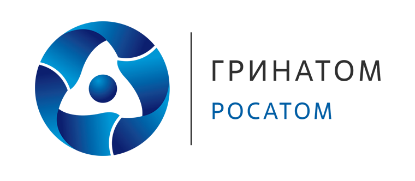 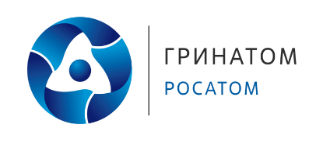 